Ev. Luth. Kindergarten St. Martin                                                                   Friedrich-Ebert Str. 2a  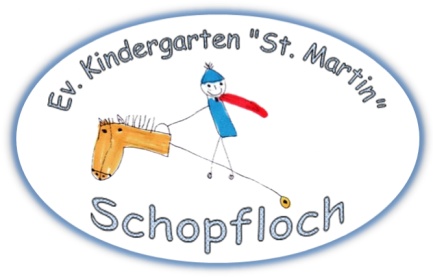 Schulstr. 5                                                                                     91626 Schopfloch                                                                                                    Tel.: 09857/1212Tel.: 09857/9751640www.kindergarten-schopfloch.e-kita.de Kita.St.MartinSchopfloch@elkb.de Wir suchen Erzieher (m/w/d) im AnerkennungsjahrDu suchst noch eine Stelle für Dein Anerkennungspraktikum 2023/2024?Dann bist Du bei uns genau richtig!Wir sind: Eine 9-gruppige Ev. Luth. Kindertageseinrichtung mit 14 InklusionsplätzenWir arbeiten teiloffen mit StammgruppenUnterstützt werden wir von einer Heilpädagogin, von einer Ergotherapeutin und einer LogopädinWir bieten:Regelmäßige, professionelle AnleitungRespektvolle und wertschätzende ArbeitsatmosphäreFreundliches TeamKreative und abwechslungsreiche TätigkeitFreiraum für eigene IdeenWir wünschen uns:Einfühlungsvermögen und einen liebevollen UmgangEngagement, Freude und Begeisterung an der Arbeit mit Kindern und ElternTeamfähigkeitWir haben Dein Interesse geweckt?Dann schicke uns Deine Bewerbung per Post, oder E-Mail!